MIGLIORAMENTO DI UN COMANDO PRECEDENTEX = seq(-5,5,0.01)Produce numeri a distanza 0.01 uno dall’altro, a partire da -5 fino a 5. Sostituisce quel complicato comando per fare grafici gaussiani. Tutte le esercitazioni precedenti sono state corrette.SULLA TABELLA GIA’ ESAMINATA, con la variante header=TRUEA <- read.table ("clipboard")A <- read.table ("clipboard", header=TRUE) A <- read.table ("clipboard", header=T) colnames(A)=c("Alt","Peso","Data","Sesso")     % attribuisce i nomi alle colonne di una tabella già caricataAlt	Peso	Data	Sesso1.67	61	04	01.78	62	26	01.78	72	5	01.84	75	2	01.82	76	12	01.80	72	2	01.95	91	3	01.81	80	9	01.80	70	9	01.86	77	6	01.68	65	9	01.84	64	8	01.72	62	1	01.76	65	26	01.82	74	4	01.86	86	3	01.84	75	14	01.73	65	19	01.72	57	25	11.62	56	2	11.70	59	3	11.61	46	15	11.70	64	22	11.60	63	26	11.61	60	16	11.60	55	28	11.65	50	12	1cor(A)plot(A)INDICATORI DI BENESSEREA <- read.table ("clipboard", header=TRUE) A <- read.table ('clipboard', header=TRUE)       PLIC     SC  SA.SC     TD     TMIPiem  0.088  0.471 -0.707 -0.607 -0.3950Vaos -1.545  0.348 -0.642 -0.813  1.5780Lomb  0.202  1.397 -0.836 -0.790 -0.5380TrAA  0.677  0.435 -1.269 -0.966 -0.0750Vene  0.088  1.334 -1.210 -0.848 -0.4970FrVG  0.639 -0.005 -1.028 -0.804 -1.3010Ligu  1.190 -0.247  0.470 -0.429 -0.3540EmRo  0.658  1.177 -1.315 -0.863 -0.3470Tosc  0.126  1.092 -0.795 -0.644 -1.3550Umbr -1.431  0.675 -0.140 -0.524 -1.2870Marc  0.278  1.090 -0.265 -0.702 -0.0006Lazi  2.329  0.546 -0.080 -0.113 -0.0140Abru  0.335 -0.373  0.402 -0.456  0.0400Moli  0.658 -1.289  0.065  0.451 -1.1510Camp -1.811 -1.314  2.031  1.664  0.4140Pugl -0.766 -0.926  1.038  0.648  1.1090Basi -0.747 -1.154  0.661  0.844  2.0010Cala -0.500 -1.727  1.571  2.153  0.6320Sici -0.918 -1.130  1.332  1.517  1.7830Sard  0.449 -0.403  0.717  1.285 -0.2380cor(A)            PLIC         SC      SA.SC         TD        TMIPLIC   1.0000000  0.3223197 -0.4110268 -0.3664348 -0.4432647SC     0.3223197  1.0000000 -0.8417383 -0.8501667 -0.4834029SA.SC -0.4110268 -0.8417383  1.0000000  0.9054169  0.5136762TD    -0.3664348 -0.8501667  0.9054169  1.0000000  0.4868433TMI   -0.4432647 -0.4834029  0.5136762  0.4868433  1.0000000plot(A)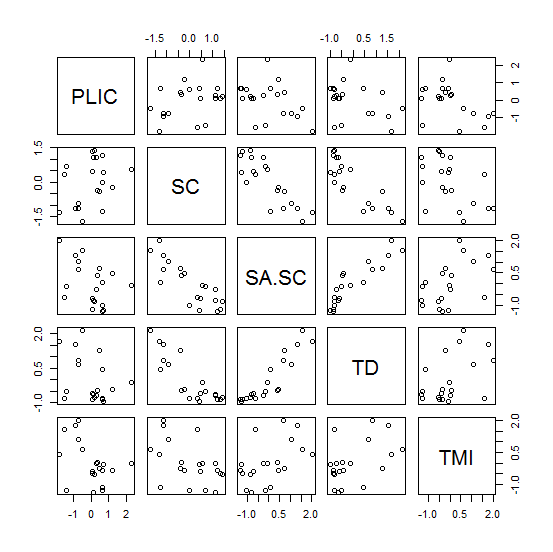 PRIMO ESERCIZIO DI REGRESSIONECostruire dei vettori con le colonne di A:PLIC = A[,1]SC = A[,2]SA.SC = A[,3]TD = A[,4]TMI = A[,5]Vogliamo un modello per TD basato sulle altre variabili. Eseguire la regressioneReg1 = lm(TD~PLIC+SC+SA.SC+TMI)Provare a chiedere Reg1. Chiedere poi summary(Reg1)  summary(Reg1) Call:lm(formula = TD ~ PLIC + SC + SC.SA + TMI)Residuals:     Min       1Q   Median       3Q      Max -0.82935 -0.20683  0.01375  0.23317  0.70087 Coefficients:              Estimate Std. Error t value Pr(>|t|)   (Intercept)  0.0001030  0.0985596   0.001  0.99918   PLIC         0.0008371  0.1166154   0.007  0.99437   SC          -0.3003680  0.1892197  -1.587  0.13327   SC.SA        0.6481730  0.1968985   3.292  0.00494 **TMI          0.0089889  0.1245278   0.072  0.94341   ---Signif. codes:  0 ‘***’ 0.001 ‘**’ 0.01 ‘*’ 0.05 ‘.’ 0.1 ‘ ’ 1Residual standard error: 0.4408 on 15 degrees of freedomMultiple R-squared:  0.8464,    Adjusted R-squared:  0.8055 F-statistic: 20.67 on 4 and 15 DF,  p-value: 5.801e-06> sqrt(0.8464)[1] 0.92>Osservazioni generiche: buon R^2, buon p-value globale (questo però in genere vale sempre), almeno un fattore importante e forse due; non è un cattivo modello. L’importanza dei fattori si vede dai relativi p-values.Iniziamo un procedimento di eliminazione (si è discusso dell’importanza di ridurre e del significato di R^2 adjusted). Mai a coppie o gruppi, come chiarito anche dalla teoria dei fattori allineati. Osservando i p-value dei singoli fattori e la correlazione tra TD e le altre variabili, è chiaro che la peggiore è PLIC, seguita da TMI. Eseguiamo la regressione senza PLIC:Reg2 = lm(TD~SC+SA.SC+TMI)Poi chiediamo summary(Reg2)> summary(Reg2)Call:lm(formula = TD ~ SC + SC.SA + TMI)Residuals:    Min      1Q  Median      3Q     Max -0.8290 -0.2070  0.0137  0.2329  0.7014 Coefficients:             Estimate Std. Error t value Pr(>|t|)   (Intercept)  0.000103   0.095430   0.001   0.9992   SC          -0.300484   0.182547  -1.646   0.1192   SC.SA        0.647871   0.186253   3.478   0.0031 **TMI          0.008717   0.114857   0.076   0.9404   ---Signif. codes:  0 ‘***’ 0.001 ‘**’ 0.01 ‘*’ 0.05 ‘.’ 0.1 ‘ ’ 1Residual standard error: 0.4268 on 16 degrees of freedomMultiple R-squared:  0.8464,    Adjusted R-squared:  0.8176 F-statistic:  29.4 on 3 and 16 DF,  p-value: 9.597e-07>R^2 non è diminuito. R^2 adjusted è migliorato. Persino i singoli p-values sono migliorati. Il modello è sicuramente migliore.TMI può essere ulteriormente eliminato, non era un fattore allineato (un poco, ma è irrilevante).